A Yule Rite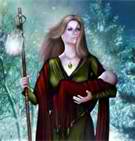 Yule celebrates the longest night of the year. Liturgically, it is also the celebration of the rebirth of the Sun God. After this night, the days get longer and give us the hope of spring.  Yule features the semi-annual battle between the Oak and Holly Kings. After the Holly King is defeated in combat, the power over the season transfers to the Oak King, and the days get longer until the summer solstice when the two kings fight again. Unlike Samhain, Yule is a festive holiday and one for merrymaking. Aspects of Yule have worked their way into many Christian Christmas customs – such as decorating an evergreen tree, adorning one’s home with holly, and hanging mistletoe over door frames. Imitation is the sincerest form of flattery! Proper colors for Yule are white, green, and red. Like Ostara, Litha, and Mabon, Yule is considered a “lesser” Sabbat. While the other three lesser Sabbats omit the lengthier Gathering Call, Yule is a sufficiently festive holiday that it seems to merit the extra pomp and circumstance.  Preparing Sacred SpaceFor an outdoor ritual, it is preferable to have a large central fire burning. This bonfire serves both practical and religious purposes. As for any Pagan ritual, it is preferable to hold the rite outdoors when logistically possible and the space should not be defiled. As December is cold and dark in many places in North America, the fire will provide both heat and light to the gathered Covenors. Ritually, offerings to the gods are burned in the fire prior to the reading of the Omen. An altar bedecked with seasonal trimmings should be in place, as well as cakes and ale. A ring of lit torches should denote the area in which the ritual shall take place (even though this is not technically a magic circle). Representations of the Air, Fire, Water, and Earth should be placed in the cardinal directions within the worship area.  The Fire can be a ceramic bowl containing an array of lit candles, the Water can be represented by a bowl of water, and the Earth can be represented by a potted plant, and Air can be represented by a bowl of smoldering incense. These items should be placed on pedestals so as to be at least waist-high.For an indoor ritual, the torches are not used (for safety reasons) but instead the entirety of the room shall be considered sacred space. Likewise, a large indoor bonfire is replaced with a large offering bowl (offerings to the gods shall be burned reverently outdoors at an appropriate time and place after the ritual). The configuration of the altar and the representation of the Air, Fire, Water, and Earth will remain unchanged.During the Gathering Call, it is desirable that someone conduct rhythmic drumming. Participants should dress appropriately for cold weather if the ritual is to be performed outdoors. The Celebrant will need a complete set of rune stones for the reading of the Omen. If the Celebrant is unfamiliar with runes, another divination method may be used, such as Tarot or tea leaves. Special Materials NeededAltar: A black candle for the Ancestors callOak and Holly Kings: A crown of holly, a crown of flowers, and two wooden swords.Magical Working: A divination tool (such as runes or tarot)Altar BlessingThe altar should have a lit incense stick (or incense cone) on the East direction, a lit red tea light to the South, a small bowl of water to the West (or shot glass of water), and a small bowl of salt (or shot glass of salt) in the direction of North. The ritual response is “so mote it be”.AirThe Celebrant takes his/her Athame and waves it through the incense smoke three times.“Spirit of Air, please hear our callEmpower this altar for the use of us allBlow aside all negative powerLet us have peace for this ritual hourSpirit of Air, we give thanks to theeThis altar is cleansedSo mote it be.”FireThe Celebrant takes his/her Athame and waves it through the flame of the small red candle three times.“Spirit of Fire, please hear our pleaEndow this altar with renewed energyBurn away all negative powerInspire us for this ritual hourSpirit of Fire, we give thanks to theeThe Altar is cleansedSo mote it be.”WaterThe Celebrant takes his her Athame and stirs the water in the bowl three times.“Spirit of Water, we call unto theeImbue this altar with renewed purityWash away all negative powerGrant us insight for this ritual hourSpirit of Water, we give thanks to theeThis altar is cleansedSo mote it be.”EarthThe Celebrant takes his/her Athame and stirs the salt in the bowl three times.“Spirit of Earth, we call upon theeImbue this altar with renewed stabilityGround out from this place all negative powerGrant us wisdom for this ritual hour.Spirit of Earth, we give thanks to theeThe altar is cleansedSo mote it be.Blessing the Chalice and AthameThe Celebrant sprinkles three pinches of salt into the small bowl of water, saying, “For the mind, for the body, and for the spirit.” The Celebrant then stirs the saltwater with his/her Athame.If there are two Celebrants, the Priestess holds the chalice and the Priest holds the Athame. The Priest dips the blade of the Athame into the Chalice as the Celebrants say the following:Priest: “As the Athame is to the God…Priestess: “So the Chalice is to the Goddess…”Both: “And together, they are one.”Both: “Blessed be!”Covenors: “Blessed be!”Sealing the AltarThe Celebrant taps the four sides of the altar with the hilt of his/her Athame, starting in the East. The ritual response is “So mote it be!”In the moonlit glow of this Yultide nightMay this altar serve only workings rightBy my word and by my willThis altar is sealed against all powers illSo mote it be!Casting the CircleIf a Priest and Priestess are present, the Priestess shall cast the first and third iteration while the Priest shall cast the second iteration. If there is only one celebrant, that person shall cast all three iterations. The circle casting shall start at the east and be drawn clockwise. The circle shall begin with the invoking of a protective Pentacle. The first circle iteration will use a wand of incense, the second shall use a bowl of salt, and the third shall use a personal wand or fire wand. While the circles are being cast, the Priest/Priestess shall issue a Gathering Call.First IterationPriestess:"Come shapers, come craftsmen, come molders of clayCome artists, come singers, come teachers of the wayCome warriors, come hearth-keepers, come healersCome wise ones, come mystics, come fortune-dealers."Covenors:"We come to the Circle, we answer the call!"Second IterationPriest:"We are shapers of dreams, crafters of songWe are teachers of lore, righters of wrongWe are seekers of truth, affirmers of lifeWe are guardians of peace, soothers of strife."Coverers: "We come to the Circle, we answer the call!"Third IterationPriestess:We remember the fire, the well, and the treeWe remember the call that all must be freeWe remember the Lady, and the Lord of the Sun,We remember the charge to love all and harm noneCovenors: "We come to the Circle, we answer the call!"Priest and Priestess: "The Circle is cast!"Covenors: "So mote it be!"Calling the QuartersThe deities and elemental spirits are called in sequence, starting in the east. The appropriate candle is lit after each call. Air /EastSpirit of Air, we call unto theeGrant us your breath of diversityThe clouds of winter swirl in the skyBlack and grey, proud and highFrosty gales pass over the landsChilling our faces and feet and handsBe with us this evening as we honor way of oldYour power over the sky is a wonder to beholdHail and welcome!Fire/SouthSpirit of Fire, we call unto theeGrant us your passion and creativityWe thank thee for warmth against winter’s mightAnd for granting us vision throughout the dark nightThe flaming hearths give light and cheerAnd banish the darkness, cold, and fearBe with us this evening as we honor ways of oldYour presence is welcome against winter’s coldHail and welcome!Water/WestSpirit of Water, we call unto theeGrant us keen wisdom and new clarityWhite drifting snow will replenish your mightIt harbors great beauty and peace in our sightIcicles glitter in the setting sunThe longest night has now begunBe with us this evening as we honor ways of oldYour frost and your ice are wonders to beholdHail and welcome!Earth/NorthSpirit of the Earth, we call unto theeGrant us your grounding and stabilityEvergreens stand proud in the cold winter nightCovered in snow, a breathtaking sightAnd stark, leafless trees sleep quietly in peaceWaiting for the sunlight’s gradual increaseBe with us this evening as we honor ways of oldYour roots carry memories and power untoldHail and welcome!GodLugh, god of light, we call unto theeGrant our frozen fields new fertilityThough the ground is now hardened by winter’s deep chillThe sun shall return, to the fields we shall tillGrant us your blessings at the start of the yearMay our fields be robust, may we plan without fearBe with us this evening as we honor the ways of oldBring life to our lands, as your legend foretoldHail and welcome!GoddessBrigit, goddess of fire and song, we call unto theeGrant us the your blessing abundantlyThough austerity reigns in the solstice nightYour gift of music can reverse our plightGrant those who have little a reason to hopeGrant those without warmth the means which to copeBe with us this evening as we honor ways of oldBring gifts to the needy, a blessing threefoldHail and welcome!AncestorsBeloved Ancestors, we call unto theeGrant us insight for what your blessings shall beWe honor your deeds from long in the pastWe thank you for courage and blessings that lastWe build our future upon what has gone beforeYour deeds and your words are remembered in loreBe with us this evening as we honor the ways of oldYour presence is felt from beyond the Veil’s foldHail and welcome!A Winter Storytelling: The Tale of the Queens of Winter and SummerFor this section, there Celebrant will have chosen ahead of time three Covenors to fulfill the role of Queen of Winter, Queen of Summer, and Narrator. The required props are blunt swords, staves, or wands. The Queen of Winter should be wearing a crown of holly while the Queen of Summer should have a crown of flowers or acorns.Narrator: Since the beginning of the world, the forces of summer and winter battle twice each year for supremacy over the land. The Oak King, the lord of spring and summer, presides over light and warmth. While the Oak King rules, the land is fertile, the days are long, and the winds are clement. The Holly King, lord of autumn and winter, has the power of darkness and cold. His winds are brisk and bracing. However, these are modern times and the Kings decided that it was time for more gender equality on the battlefield. And therefore, at this day of power when the Wheel of the Year turns forward, it is the Queen of Winter facing her challenger, the Queen of Summer Queen of Winter: I am the Queen of Winter. Behold my works with wonder and awe. The days are short and the sun does not scorch. Snow falls from the sky – softly, beautifully. The trees are coated with ice and look like jewels in the dawn’s light. And the night sky – behold the myriad stars and the moon’s pale glow. There is no haze of summer to obscure this beauty. There are no buzzing insects to distract from the silent perfection that is winter’s might. All is as it should be. Ad so I declare: May winter last forever!Queen of Summer: My dear sister-in-law, it is time for your reign to end. Yes, the night sky is full of wonder. Yes, the snow drifts and leafless trees are pretty. And surely the respite from stinging insects and endlessly cawing birds is welcome  -- for a time. But that time is now coming to an end. The sun must return to its full radiant power. The grey sky must yield to blue. The ground must awaken by Spring’s soft caress. The insects—buzzing and annoying as they may be – must return so that we might enjoy the flowers of spring, the fruit trees that gift us with apples, pears, and citrus. And the crops must soon be planted, lest the cycle of life come to an end. I thank you for your gift of winter, sister-in-law, but Spring and Summer must now come! Queen of Winter: Sister-in-law, if you seek to rule the land, then you must take it from me by force. Let us be joined in battle.Queen of Summer: If a battle is what you seek, then a battle is what you shall find. Spring must arrive, and so I will do as I must. Let us battle!The two queens begin mock battle. At first, they are evenly matched, but the Queen of Winter briefly appears to be winning.Narrator: And so they fought, sister against sister, queen against queen. The fate of the seasons hangs in the balance!. Queen of Winter: See! I hold the power of ice, frosty gales, and endless night. Look upon the Queen of Winter as your conqueror. Yield to me, and I will spare you!Queen of Summer: Never! I must bring back the power of the sun. I will not yield!The Queen of Summer falls to the ground but then rolls away from an incoming blow and regains her stance. Now she appears to have renewed purpose and determination. Narrator: Will winter last forever? Or will the Queen of Summer be victorious?The Queen of Summer’s combat prowess increases and the Queen of Winter starts slowly retreating under the Summers relentless blows.Queen of Winter: No! Winter must continue!Queen of Summer: There must be balance, my sister!The Queen of Winter is now obviously running out of energy. Under the barrage of blows, she drops to one knee, and then collapses to a heap on the floor. The Queen of Summer stops swinging her weapon and holds her sword/staff at the ready position, aimed at the fallen Queen.Queen of Winter: I yield. My powers fade and I am defeated. But I ask of you, sister-in-law: spare me.The Queen of Summer extends a hand to the Queen of Winter and helps her rise to her feet. Queen of Summer: Of course I shall spare you, dear sister. You are need just as much as I am. The land must have balance between light and dark, warm and cold, waking and sleeping. Take your leave now, with my thanks and blessings. We shall meet again at midsummer.The Queen of Winter bows respectfully to the Queen of summer and exits.Queen of Summer: Let the light return and push back the darkness. Let the days grow longer and shorten the nights. May the freezing gales end and warm breezes return. May the sleet and snow yield to soft spring rain. May the trees awaken and the flowers bloom. May life return to the land. So mote it be!Narrator: And so the balance of power shifts from darkness to light. From now until midsummer, the days shall increase and the skies will brighten. All is as it should be. Blessed be.The Offering of GiftsEach Covenor may offer a gift to the gods. It can be a material item, such as flowers, herbs, or other appropriate mementos. The offering can also be a brief poem or a short dance. It can be the playing of a tune on a musical instrument. Material items are offered reverently to the bonfire (in an outdoor ritual) or placed in the offering bowl (for an indoor ritual).Magical WorkingCelebrant:  “As it was before, it shall be now: A gift for a gift. We beseech the gods to grant us an omen for the year to come.”The Celebrant draws three rune stones and then interprets the meaning. Alternatively, the Celebrant may use his/her preferred divination method. Cakes & AleIf there is only one Celebrant, that person blesses both the cakes and ale. If there is both a Priest and Priestess, the Priest blesses the cakes and the Priestess blesses the ale.AleThe Priestess lifts up the bottle (or carafe, pitcher, or flask) and declares:“From the moon’s glow to the Earth belowTo roots from which the vines doth growFrom vine to grape, from grape to wineWe thank you for this gift so fineBlessed be.”CakesThe Priest lifts up the tray of cakes reverently and declares:“From the sun’s light to the Earth belowFrom planted seeds, the stalks doth growFrom stalks to grain, from grain to breadThis gift from you shall keep us fedBlessed be.”The Priest and Priestess ritually unite the Athame and ChalicePriest (holding the Athame above the Chalice): “As the Athame is to the God.”Priestess (holding the Chalice): “So the Chalice is to the Goddess.”Both in unison (dipping the point of the Athame into the Chalice): “And together, they are one. So mote it be.”The Priestess dispenses the ale to each of the Covenors in sequence.Priestess: “Drink from the cup of wisdom. May you never thirst.”Covenor: “Blessed be” or “Thou art Goddess”.The Priest dispenses the cakes to each of the Covenors in sequence.Priest: “Eat of the bread of life. May you never hunger.”Covenor: “Blessed be” or “Thou art God”.Releasing the QuartersThe elemental spirits and deities are released in the opposite order in which they were called. At each dismissal, the relevant candle is snuffed.AncestorsSpirit of the Ancestors, we thank you this nightYou gave us the courage to do what is rightReturn to the realms that lie past the VeilYou’ve taught us that wisdom and courage prevailThank you for the guidance and knowledge from the pastYour form the foundation for our culture to lastReturn to your realms in peace, you mustIn perfect love and perfect trustHail and farewell!GoddessBlessed Bridget, we thank you this nightWe have hope for abundance, for austerity you smiteGo with our thanks as you return through the VeilThe darkness is passing, and new light will prevailAt the end of the winter, the snow shall abateAnd in the hope of new bounties, we all celebrateStay if you wish, go if you mustIn perfect love and perfect trustHail and farewell!GodBlessed Lugh, we thank you this nightWe have hope for the planting at the return of the lightGo with our thanks as you return through the VeilMidwinter is passing, the light shall prevailAt the end of the winter, the ice will then meltThe fields will grow green, your blessings will be feltStay if you wish, go if you mustIn perfect love and perfect trustHail and farewell!Earth/NorthSpirit of Earth, we thank you this nightYou gave us your grounding, you gave us your mightReturn to the realms of spirit and woodGo with our thanks and our wishes for goodAnd thanks for the evergreens that stand proudly at nightDefying the darkness and winter’s dread mightStay if you wish, go if you mustIn perfect love and perfect trustHail and farewell!Water/WestSpirit of Water, we thank you this nightYou gave us your vision, you gave us insightReturn to the realms of spirit and oceanGo with our thanks, go with our devotionAnd thanks for the snow that brightens the nightCrystalline beauty, a wonderful sight.Stay if you wish, go if you mustIn perfect love and perfect trustHail and farewell!Fire/SouthSpirit of Fire, we thank you this nightYou gave us your warmth, you gave us your lightReturn to the realm of spirit and flameGo with our thanks, go with our acclaimAnd thanks for the hearth, so brave and boldIt banishes darkness, it repels winter’s coldStay if you wish, go if you mustIn perfect love and perfect trustHail and farewell!Air/EastSpirit of Air, we thank you this nightYou gave us inspiration in the darkest nightReturn to your realms of spirit and skyGo with good wished and a fond goodbyeThank you for the winds that blow through the nightWhistling through trees with freezing mightStay if you wish, go if you mustIn perfect love and perfect trustHail and Farewell!Releasing the CircleThe Priestess walks the perimeter of the circle, counterclockwise, with Athame in hand and declares:“At the close of this ritual hourWe call to this blade the Circle’s powerWe shant forget, not ever in hasteLest the power summoned go to wasteThe Circle is lifted and seen no moreThis room (area | field | clearing) is now as it was beforeSo mote it be!”The Handmaiden declares: “May all beings attracted to our light return to your realms in peace, harming none.”The Priest declares:“May the gods watch over us and keep us wellMay the coming year have many blessings to tellMay the return of the light fill us with cheerMay we be always thankful throughout the new yearMay we, to others, a guiding light beA blessing, a help, a guardian to see.”Celebrants: “This rite has ended.”Celebrants and Covenors:  “Merry meet, merry part, and merry meet again. Huzzah!”